VSTUPNÍ ČÁSTNázev komplexní úlohy/projektuAplikace nelineárních prvků Kód úlohy18-u-4/AB57Využitelnost komplexní úlohyKategorie dosaženého vzděláníM (EQF úroveň 4)Skupiny oborů18 - Informatické obory26 - Elektrotechnika, telekomunikační a výpočetní technikaVazba na vzdělávací modul(y)Nelineární součástkyŠkolaStřední průmyslová škola a Vyšší odborná škola, Písek, Karla Čapka 402, Karla Čapka, PísekKlíčové kompetenceKompetence k učení, Kompetence k řešení problémů, Digitální kompetenceDatum vytvoření04. 05. 2019 14:00Délka/časová náročnost - Odborné vzdělávání12Délka/časová náročnost - Všeobecné vzděláváníPoznámka k délce úlohyRočník(y)1. ročníkŘešení úlohyindividuální, skupinovéDoporučený počet žáků2Charakteristika/anotacenávrh a ověření vlastností vybraných aplikací s nelineárními prvkyaplikace s termistoremaplikace s varistoryJÁDRO ÚLOHYOčekávané výsledky učeníAbsolvováním komplexní úlohy žák dosáhne následujících výsledků učení:definuje vlastnosti varistoru, termistoru, Hallovy sondy, vybraných typů diod;v zapojení varistoru, termistoru, Hallovy sondy, vybraných typů diod ověří vlastnosti prvků;zapojí teploměr s varistorem;vybere vhodný typ varistoru a zapojí ho do obvodu jako omezovač napětí (ochranu proti přepětí);detekci magnetického pole vybere vhodnou Hallovu sondu a provede její zapojení dle katalogového listu;zapojí usměrňovač střídavého napětí s diodou;zapojí omezovač napětí se Zenerovou diodou a supresorovou diodou ochranu před pěpětím u vstupů elektronických obvodů nebo mikropočítače.Specifikace hlavních učebních činností žáků/aktivit projektu vč. doporučeného časového rozvrhukreslení elektrického schématu: 0,5 hvýpočet obvodových prvků v aplikaci varistoru, termistoru, Hallovy sondy, vybraných typů diod: 1 hzapojení navrženého schématu: 5 x 1 hvýběr vhodných měřicích přístrojů, změření vlastností obvodu, výpočty, kreslení grafů: 5 x 1 hzhodnocení výsledků měření a následných výpočtů: 0,5 hMetodická doporučenídbát na správné použití schématických značek;ke kreslení použít šablonky nebo vhodný CAD systém, např. program Profi CAD;kontrolovat správnost zapojení obvodových prvků v aplikaci varistoru, termistoru, Hallovy sondy, vybraných typů diod;kontrolovat vhodnost žákem vybraných přístrojů a správnost zapojení přístrojů při měření vlastností aplikace varistoru, termistoru, Hallovy sondy, vybraných typů diod;dbát na správné určení výsledků včetně počtu platných míst výsledků měření a výpočtů;kontrolovat správnost zhodnocení ověření výsledků měření.Způsob realizacenakreslení schéma zapojení obvodových prvků v aplikaci varistoru - ochraně proti vyššímu napětí, termistoru - teploměru, Hallovy sondy - detekci magnetického pole, vybraných typů diod - usměrňovači, ochraně proti přepólování napájecího napětí, přepětí;výpočty parametrů obvodových prvků v aplikaci varistoru, termistoru, Hallovy sondy, vybraných typů diod;zapojení aplikace obvodových prvků v aplikaci varistoru, termistoru, Hallovy sondy, vybraných typů diod dle schéma na nepájivém kontaktním poli;k zapojené aplikaci obvodových prvků v aplikaci varistoru, termistoru, Hallovy sondy, vybraných typů diod připojíme vhodné měřicí přístroje a změření vlastností zapojeného obvodu;provedení výpočtů a nakreslení požadovaných grafů: VA a převodní  charakteristiky, výpočty;zhodnocení výsledků měření a výpočtů.Pomůckynepájivé pole pro zapojení aplikace obvodových prvků v aplikaci varistoru, termistoru, Hallovy sondy, vybraných typů diod;varistor, termistor, Hallova sondy, vybrané typy diod (usměrňovací dioda, Zenerova dioda, supresorová dioda);rezistory pro nastavení pracovního bodu jednotlivých prvků aplikací varistoru, termistoru, Hallovy sondy, diod.VÝSTUPNÍ ČÁSTPopis a kvantifikace všech plánovaných výstupůpraktické procvičenídle zadání úlohy ověří aplikaci varistoru, termistoru, Hallovy sondy, vybraných typů diod (usměrňovací dioda, Zenerova dioda, supresorová dioda)Kritéria hodnoceníhodnocení každého z pěti úkolů (max. 100 %) probíhá dle následujících 6 dílčích kritérií:správná volba hodnot varistoru nebo termistoru nebo Hallovy sondy nebo vybraného typu diody (usměrňovací dioda, Zenerova dioda, supresorová dioda): nalezení v katalogu a případně potřebné výpočty: 0 % - 10 % (za každý správně stanovený parametr 2 % u varistoru a diod, 10/3 % u termistoru a Hallovy sondy);zapojení aplikace s varistorem nebo termistorem nebo Hallovou sondou nebo vybraným typem diody (usměrňovací dioda, Zenerova dioda, supresorová dioda): 0 % - 25 % (individuální hodnocení rozsahu zapojení aplikace: 0 % - nezapojeno, 25 % - úplné správné zapojení);výběr vhodných přístrojů pro měření aplikace s varistorem nebo termistorem nebo Hallovou sondou nebo vybraným typem diody (usměrňovací dioda, Zenerova dioda, supresorová dioda) a jejich zapojení: 0 % - 10 % (0 % není vybrán správně žádný přístroj, 5 % vybrána správně polovina přístrojů; 10 % jsou vybrány správně všechny přístroje (min. dva);správné změření vlastností aplikace s varistorem nebo termistorem nebo Hallovou sondou nebo vybraným typem diody (usměrňovací dioda, Zenerova dioda, supresorová dioda): 0 % - 25 % (individuální hodnocení míry samostatnosti práce žáka: 0 % - měření neproběhlo; 25 % - měření proběhlo správně a samostatně);výpočty, nakreslení grafů: 0 % - 20 % (individuální hodnocení míry samostatnosti práce žáka při výpočtech a kreslení grafů, např.: 0 % - výpočty nebyly provedeny, grafy nebyly nakresleny; 5 % - postup výpočtu správně, výsledky chybně, grafy nebyly zpracovány; 10 % - postup výpočtu a výsledky správně, grafy nebyly zpracovány; 15 % - postup výpočtu a výsledky správně, grafy zpracovány chybně;    25 % - výpočty a grafy správně a samostatně);zhodnocení výsledků měření: 0 % - chybné zhodnocení; 5 % - částečné zhodnocení; 10 % - správné zhodnocení výsledků;převod procentního hodnocení na známku např.:(0-49) % nedostatečně(50-62) % dostatečně(63-75) % dobře(76-88) % chvalitebně(89-100) % výborněDoporučená literaturaStráský. J.: Polovodičová technika I. Praha, SNTL, 2. vydání, 1976Frank, H; Šnejdar, V.: Principy a vlastnosti polovodičových součástek. Praha, SNTL, 1976Krupičková. D.: Elektronika I, Projekt CZ.1.07/2.1.00/32.0045, Písek, 2014Bezděk. M.: Elektronika I, Kopp České Budějovice 2003Foit. J.; Hudec. L.: Součástky moderní elektroniky, Vydavatelství ČVUT, 1998PoznámkyObsahové upřesněníOV RVP - Odborné vzdělávání ve vztahu k RVPPřílohyPracovni-list_Aplikace-nelinearnich-prvku.docxMateriál vznikl v rámci projektu Modernizace odborného vzdělávání (MOV), který byl spolufinancován z Evropských strukturálních a investičních fondů a jehož realizaci zajišťoval Národní pedagogický institut České republiky. Autorem materiálu a všech jeho částí, není-li uvedeno jinak, je Miroslav Paul. Creative Commons CC BY SA 4.0 – Uveďte původ – Zachovejte licenci 4.0 Mezinárodní.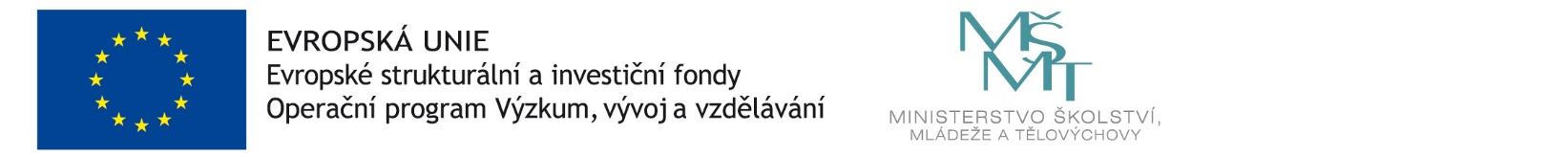 